Рабочий лист по теме «Металлы на войне»Ф.И. обучающегося ______________________________________________ГБОУ № ____________ Класс _____________ Дата______________Задание № 1Слева от входа в третий зал между макетами двух танков рассмотрите образец снаряда. Для производства взрывателей используется гремучая ртуть. Гремучую ртуть получают взаимодействием нитрата ртути с этанолом в разбавленной азотной кислоте: Hg(NO3)2 + 3C2H5OH → Hg(CNO)2 ↓ + 2CH3CHO + 5H2O Рассчитайте массу гремучей ртути, если масса этанола 50 г.Задание № 2Рассмотрите макеты двух основных танков СССР и Германии в 1941 году: Т-34 и PZ-III. Т-34 превосходил по своим характеристикам большинство танков воюющих стран. В состав танковой брони входит никель. Используя  приведённую ниже таблицу, сравните количество никеля в броне основного советского танка Т-34 и тяжёлого танка КВ-1. Укажите, где %-ное соотношение никеля больше, и, помня о свойствах металлов, укажите, какая броня, по-вашему, была устойчивее к внешнему воздействию (к примеру, попаданию снаряда). Аргументируйте свой ответ. __________________________________________________________________________________________________________________________________Классифицируйте состав брони на металлы и неметаллы. Задание № 3Используя периодическую таблицу Д.И. Менделеева, определите положение металлов, входящих в состав сплавов, используемых для производства танков, а также охарактеризуйте особенности строения их атомов.Задание № 4	В композиции «Цех завода» в витрине представлены патроны. Во время Великой Отечественной войны основной винтовочный патрон Красной армии − 7,6254Ru. Состав латунного сплава гильзы − Cu (68%) и Zn (32%). Сегодня для гильз тех же патронов используется сталь, покрытая лаком. Предположите, зачем стальную гильзу покрывают лаком. __________________________________________________________________________________________________________________________________Задание № 5Пройдите в зал № 2. Во второй витрине вы видите зажигательную бомбу. Взрывающаяся смесь состояла из порошков алюминия, магния и железной окалины (Fe3O4). При ударе бомбы о поверхность срабатывал детонатор, и зажигательный состав загорался. Составьте уравнения реакций, протекающих при горении зажигательной бомбы. Al + O2 = _________Mg + ___________ = MgOFe3O4 + _____________ = Fe + Al2O3Определите тип химической реакции: ________________________________ Эту горящую смесь нельзя было тушить водой. Почему? Ответ подтвердите уравнением реакции. Mg + __________ = Mg(OH)2 + _________Задание № 6В таблице Д.И. Менделеева закрасьте красным цветом металлы, которые «воевали» в годы Великой Отечественной войны.	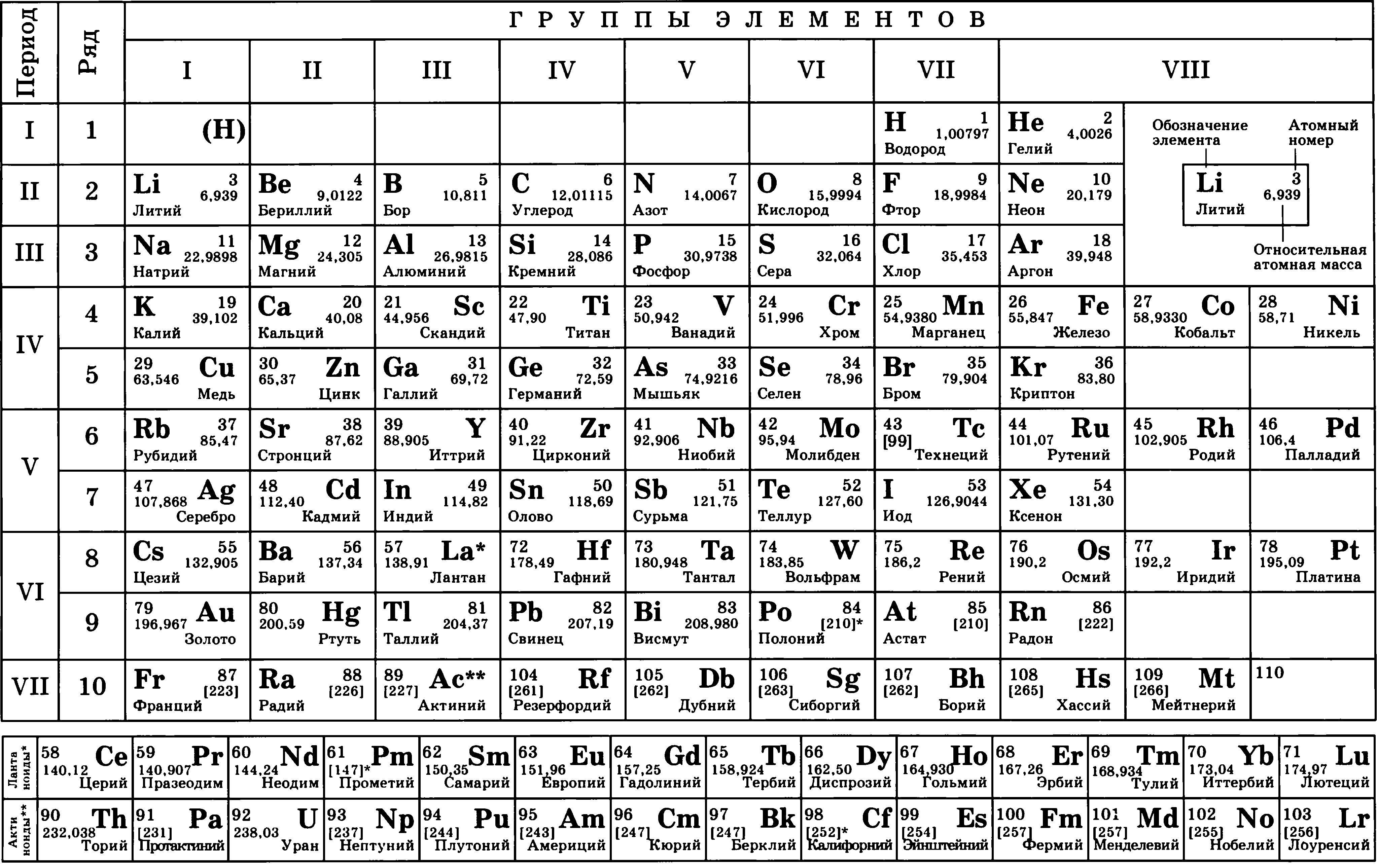 Задание № 7 Напишите краткое эссе «Металлы на войне». Дано:                                                            Решение:Найти: Вид танкаХимический состав брони % (кроме Fe)Химический состав брони % (кроме Fe)Химический состав брони % (кроме Fe)Химический состав брони % (кроме Fe)Химический состав брони % (кроме Fe)Химический состав брони % (кроме Fe)Химический состав брони % (кроме Fe)Химический состав брони % (кроме Fe)Химический состав брони % (кроме Fe)Химический состав брони % (кроме Fe)Вид танкаСМnSiСrNiSPWMoСталь маркиТ-34-760,271,51,611,50,0250,03-0,258СКВ -10,271,11,60,30,50,030,35-0,252ПМеталлыНеметаллыНазвание металлаХимический символПорядковый номерЧисло энергетических уровнейЭлектронная конфигурацияСтепень окисления